Развиваем речевое дыханиеУважаемые родители!Проявляя изобретательность, выдумку, вы сможете помочь своему ребенку выработать правильное речевое дыхание. Рекомендуем начать с непроизвольных и таких забавных для ребенка игровых упражнений.- дутье через соломку в стакан с водой;- надувание воздушных шаров;- дутье на разноцветные вертушки;- игра на духовых музыкальных инструментах, например, дудочке;- пускание мыльных пузырей;- дутье на одуванчики весной.При всех этих забавах ребенок непроизвольно учиться делать вдох через нос и выдох через рот.А как интересно сделать игры для развития выдоха своими руками. Сезонные игрушки: зимой - снежки, прикрепленные ниточками к игрушечным рукавичкам; осенние листочки, падающие на корзинки с грибами. Хороши и бумажные бабочки и стрекозы, порхающие на тесемочках над вырезанными из бумаги цветами; легкие птички, летающие над облачками из ваты. Для мальчиков - вертолетики и самолетики. А для девочек - улетающие по воле ветра от кукол шляпки. Лыжники, убегающие от соперников; мальчики на быстрых самокатах. Как все интересно! Такой игрушкой можно просто гордиться - ведь сделана она руками домашних.Работая над развитием непроизвольного выдоха, вы постепенно подведете ребенка к осознанию акта дыхания. Дайте ему маленькое зеркальце и предложите, дыша на него, сделать:а) вдох и выдох через нос;б) вдох и выдох через рот;в) вдох через нос, выдох через рот;г) вдох через рот, выдох через нос.Такую игру мы называем "Осенний туман".А еще интересно "тянуть" гласные звуки на выдохе: кто дольше? Можно петь и сочетания из гласных: АО, УЫ, ИЭ, ЭАУ, УОА и другие. Только не забывайте напоминать ребенку, сделать вдох носом и начинать "пение" на выдохе. Следите, чтобы ребенок не раздувал крыльев носа на вдохе и не поднимал слишком высоко плечи. Успехов вам в ваших занятиях - играх!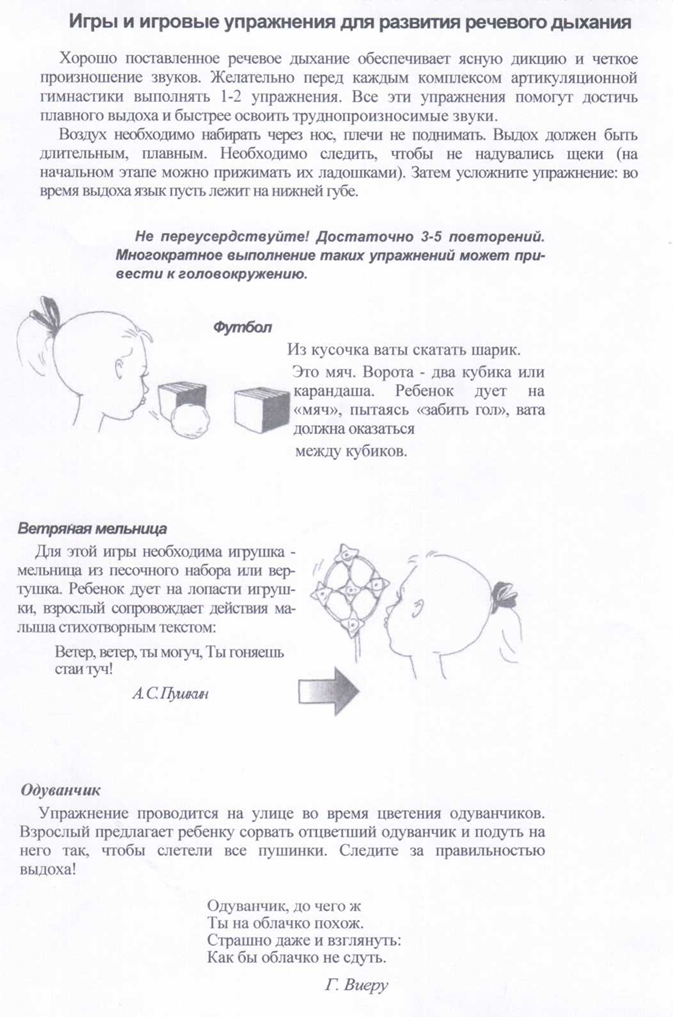 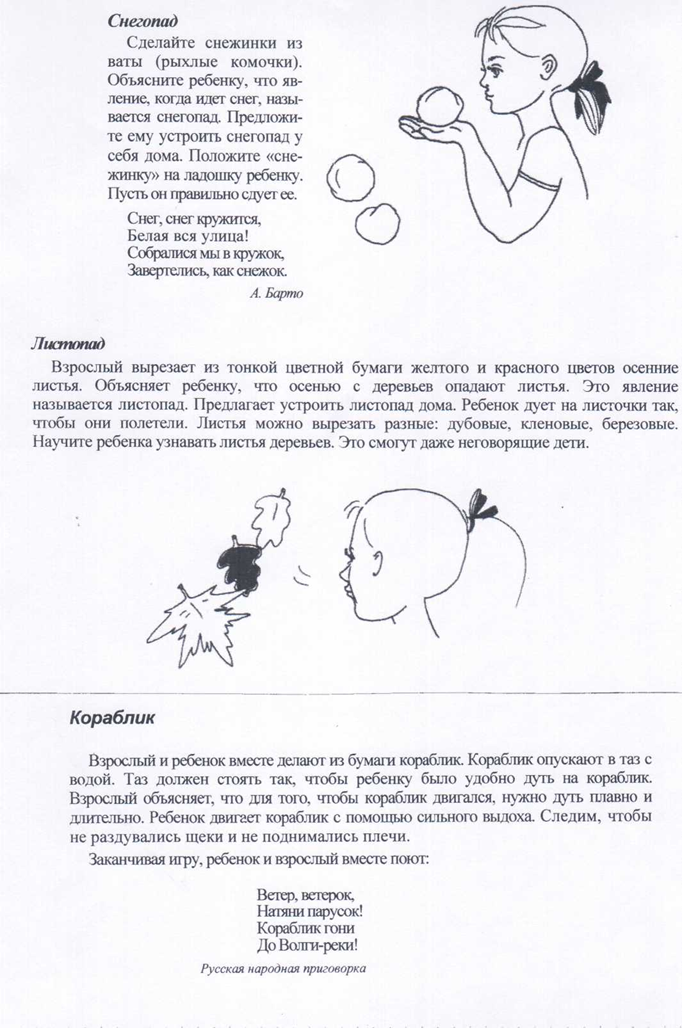 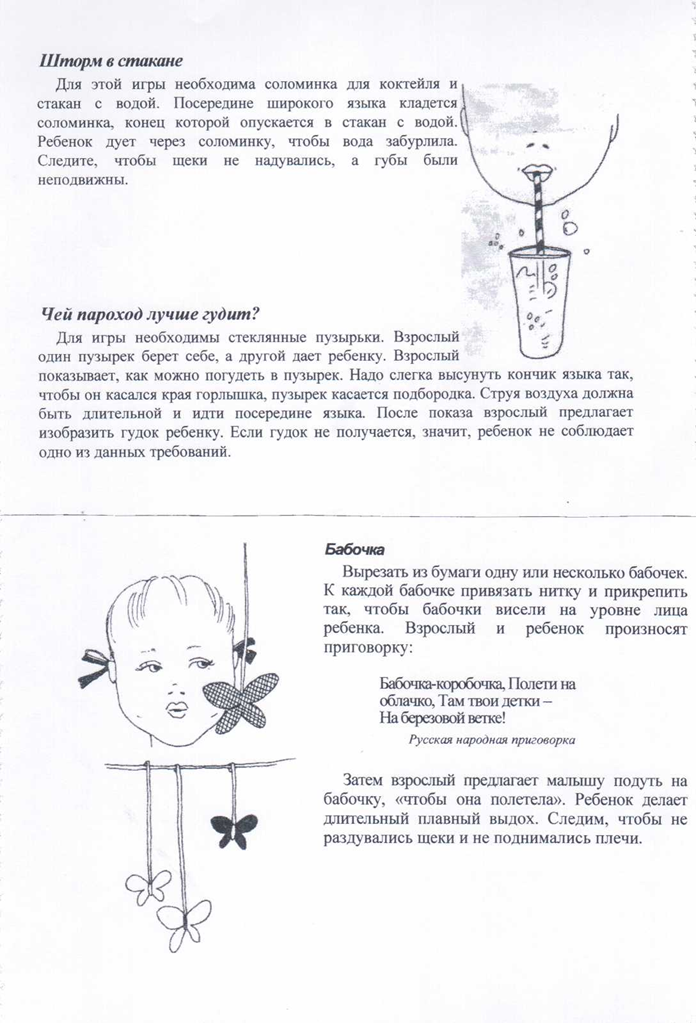 